АРХИТЕКТУРНО-СТРОИТЕЛЬНЫЙ ИНСТИТУТ
Проект жилого дома средней этажности
Кафедра: «Архитектура»
Исполнитель: Жданова Дарья Кирилловна, ст. гр. АС-431Научный руководитель: доцент кафедры ЮУрГУ, Сидоренко Мария ЮрьевнаАрхитектурные решения в тесной связи с природой, красивое удобное место отдыха — все это место притяжения, всех кто идет в ногу со временем и ценит здоровье и комфорт.
Туристическая база отдыха в доступности без изменения привычного климата для горожан.
Туристическая база выполнена в природном стиле. Из особенностей можно увидеть фасады, рождающие ассоциации с палатками туристов или деревянных рыбацких лодок, создающие необычный образ, который отлично вписывается в ландшафт местности. Общественные зоны и здание, растворяются в природе, настраивая на глубокий релакс.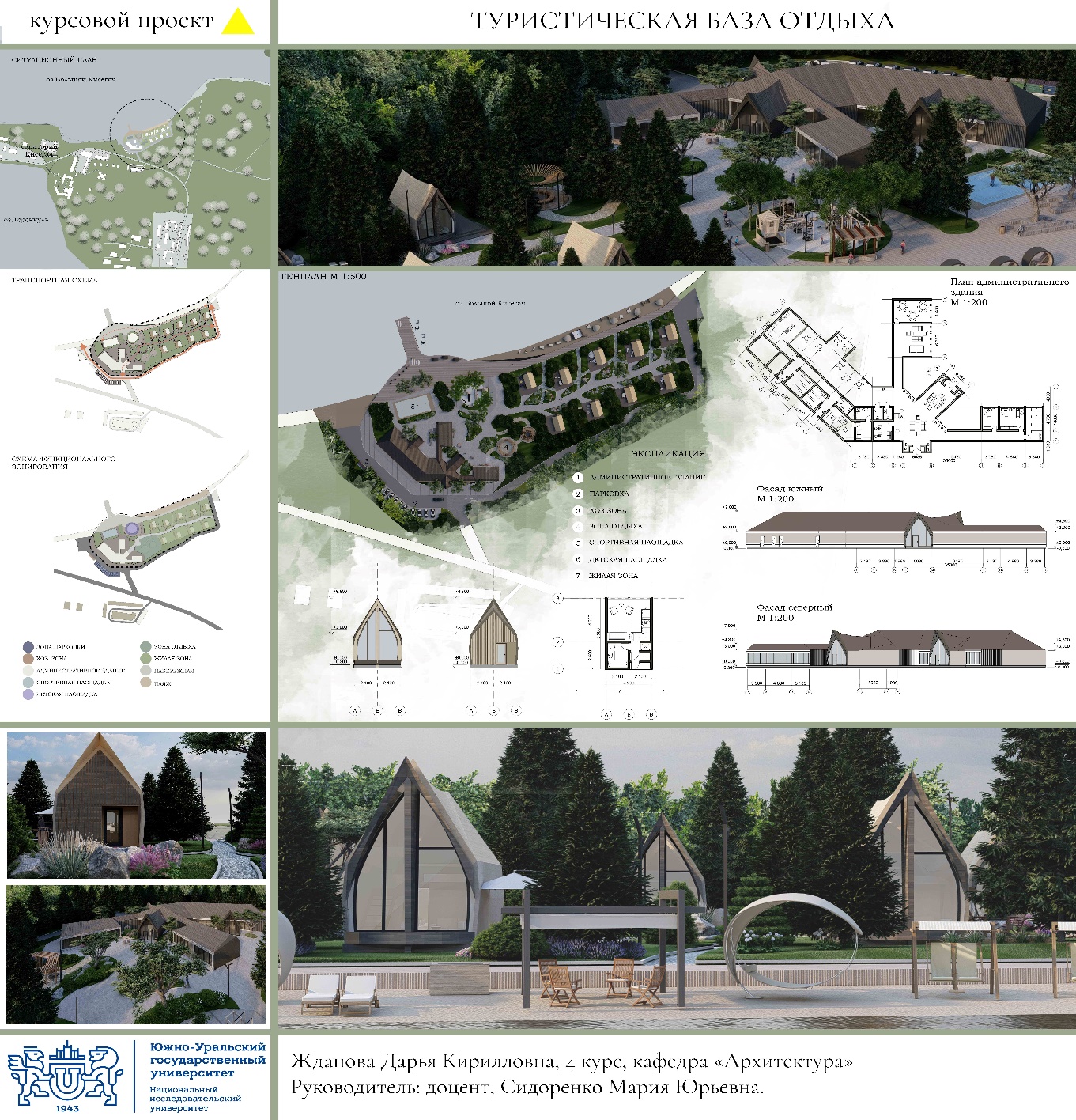 